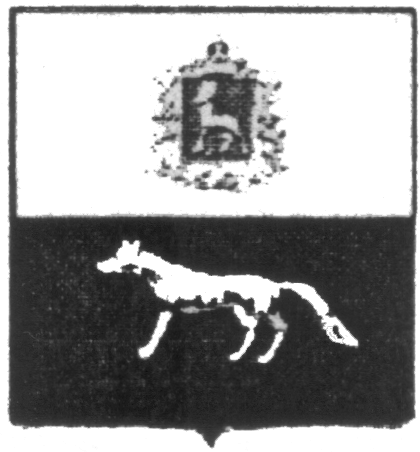 П О С Т А Н О В Л Е Н И Е от 07 июля 2017 года №28О внесении изменений в Приложение к постановлению администрации сельского поселения Сургут муниципального района Сергиевский № 47 от 31.12.15г. «Об утверждении муниципальной программы «Развитие сферы культуры и молодежной политики на территории сельского поселения Сургут муниципального района Сергиевский» на 2016-2018гг.В соответствии с Федеральным законом от 06.10.2003 № 131-ФЗ «Об общих принципах организации местного самоуправления в Российской Федерации» и Уставом сельского поселения Сургут, в целях уточнения объемов финансирования проводимых программных мероприятий, Администрация сельского поселения Сургут муниципального района Сергиевский  ПОСТАНОВЛЯЕТ:        1.Внести изменения в Приложение к постановлению Администрации сельского поселения Сургут муниципального района Сергиевский № 47 от 31.12.15г. «Об утверждении муниципальной программы «Развитие сферы культуры и молодежной политики на территории сельского поселения Сургут муниципального района Сергиевский» на 2016-2018гг. (далее - Программа) следующего содержания:        1.1.В Паспорте Программы позицию «Объемы и источники финансирования Программы» изложить в следующей редакции:        Общий объем финансирования программы в 2016-2018 годах:всего – 2064,22192 тыс.рублейв том числе:2016 год – 920,94398 тыс.рублей;2017 год – 1143,27794 тыс. рублей;2018 год – 0,00 тыс. рублей.       1.2. Приложение №1 к Программе изложить в редакции согласно приложению №1 к настоящему Постановлению.      2.Опубликовать настоящее Постановление в газете «Сергиевский вестник».      3.Настоящее Постановление вступает в силу со дня его официального опубликования.Глава сельского поселения Сургут  муниципального района Сергиевский                                         Содомов С.А.Приложение №1к Постановлению администрациисельского поселения Сургутмуниципального района Сергиевский №28 от 07 июля 2017 годаПеречень мероприятий муниципальной программы «Развитие сферы культуры и молодежной политики на территории сельского поселения Сургут муниципального района Сергиевский» на 2016-2018 годы№ п/пНаименование мероприятияОтветственные исполнители (соисполнители)Срок реализацииОбъем финансирования по годам, тыс. рублейОбъем финансирования по годам, тыс. рублейОбъем финансирования по годам, тыс. рублейОбъем финансирования по годам, тыс. рублейИсточники финансирования№ п/пНаименование мероприятияОтветственные исполнители (соисполнители)Срок реализации201620172018ВсегоИсточники финансирования1Проведение программных массовых мероприятий, направленных на сохранение и развитие традиций и обрядов национальных культур в селах поселенияАдминистрация сельского поселения Сургут2016-2018108,00000110,000000218,00000Бюджет поселения2Создание условий для организации досуга и обеспечение жителей поселения услугами организаций культуры, в том числе организация содержания домов культуры поселенияАдминистрация сельского поселения Сургут2016-2018731,76750935,7660001667,53350Бюджет поселения3Организация библиотечного обслуживания населения, комплектование и обеспечение сохранности библиотечных фондов библиотек поселенийАдминистрация сельского поселения Сургут2016-201834,6192046,71775081,33695Бюджет поселения4Организация и осуществление мероприятий по работе с детьми и молодежью в поселенииАдминистрация Сельского поселения Сургут2016-201846,5572850,79419097,35147Бюджет поселенияИТОГО920,943981143,2779402064,22192